В соответствии со статьей 179 Бюджетного кодекса Российской Федерации, с  Федеральным законом от 06.10.2003 № 131 «Об общих принципах организации местного самоуправления в Российской Федерации», с Федеральным законом от 28.06.2014 №172 «О стратегическом планировании в Российской Федерации», положением о разработке, реализации и оценке эффективности муниципальных программ МО «Посёлок Айхал» Мирнинского района Республики Саха (Якутия), утвержденным постановлением Главы поселка от 18.10.2021 №414 постановляю:	1. Утвердить муниципальную программу МО «Поселок Айхал» Мирнинского района Республики Саха (Якутия) «Благоустройство территорий п. Айхал на 2022-2026 годы» (далее – Программа):	2.	Специалисту 1 разряда пресс - секретарю обеспечить размещение настоящего Постановления на официальном сайте Администрации МО «Поселок Айхал» (www.мо-айхал.рф) и в информационном бюллетене «Вестник Айхала».	3. Настоящее постановление вступает в силу с момента официального опубликования, но не ранее 01 января 2022 года.	4.   Контроль исполнения настоящего постановления оставляю за собой.Российская Федерация (Россия)Республика Саха (Якутия)АДМИНИСТРАЦИЯмуниципального образования«Поселок Айхал»Мирнинского районаПОСТАНОВЛЕНИЕ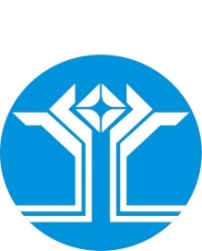 Россия Федерацията (Россия)Саха ӨрөспүүбүлүкэтэМииринэй улууhунАйхал бөhүөлэгинмуниципальнай тэриллиитинДЬАhАЛТАТАУУРААХ№ Об утверждении муниципальной программы МО «Поселок Айхал» Мирнинского района Республики Саха (Якутия)«Благоустройство территорий п. Айхал на 2022-2026 годы»Глава поселкаГ.Ш. Петровская